УКРАЇНАПАВЛОГРАДСЬКА МІСЬКА РАДАДНІПРОПЕТРОВСЬКОЇ ОБЛАСТІ(14 сесія VIІІ скликання)РІШЕННЯПро затвердження місць придатнихдля влаштування майданчиків дляпаркування транспортних засобівна території міста ПавлоградаЗгідно зі ст.25, п. 24 ч.1 ст.26, ч.1 ст.59 Закону України «Про місцеве самоврядування в Україні», Законом України «Про благоустрій населених пунктів», постановою Кабінету Міністрів України від 03.12.2009 р. №1342 «Про затвердження Правил паркування транспортних засобів», з метою розвитку мережі місць для паркування, забезпечення належного благоустрою  та впорядкування паркування автотранспорту в місті, підвищення рівня безпеки дорожнього руху Павлоградська міська радаВ И Р І Ш И Л А :Затвердити перелік місць придатних для влаштування майданчиків для паркування транспортних засобів на території міста Павлограда (додається).Провести конкурс з визначення операторів паркування на території міста Павлограда:Визначити організатором конкурсу – виконавчий комітет Павлоградської міської радиВідповідальнісь за виконання цього рішення покласти на начальника управління комунального господарства та будівництва.4. Загальне керівництво - на першого заступника міського голови.5. Контроль за виконанням даного рішення покласти на постійну депутатську комісію з питань комунальної власності, житлового-комунального господарства, будівництва та транспорту та постійну депутатську комісію з питань екології, землеустрою, архітектури, генерального планування та благоустрою.Міський голова								     А.О. ВершинаДодаток  до рішення Павлоградської міської ради від 16.11.2021р.  № 464-14/VIIIПерелік місцьпридатних для влаштування майданчиків для паркування транспортних засобів на території міста ПавлоградаСекретар міської ради                                                                     С.А. Остренко16.11.2021 р.№ 464-14/VIІІ№з/пАдресаОрієнтовна площа ділянки, м2Орієнтовна кількість машино - місць, од.1.вул. Горькогор-н АТБ180,0152.пров. Музейний262,5243.вул. Центральна:3.р-н АТБ (навпроти квіткового ринку);218,75183.р-н АТБ (поблизу буд. №41 на 
вул. Центральна);70,063.р-н Ощадбанку;131,25124.вул. Західнодонбаськар-н буд. 28р-н буд. 11/1131,25148,7512135.вул. Нова р-н маг. «Варус», р-н «АТБ», р-н  «Челентано»78,7570,0175,076156.вул. Гагаріна р-н АТБ540,0457.вул. Преображенська (кінцева зупинка, р-н заводу «Палмаш») 600,0508.вул. Комарова 
- р-н «Світло Миру»78,7579.вул. Верстатобудівників (р-н Західно-Донбаської об’єднаної державної податкової інспекції та ринку «Новий»)175,01510.вул. Милосердова (р-н ринку)393,753311.парк  ім. 1 Травнямайданчик поблизу БК Шахтобудівників1590,0125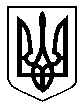 